Հեղինակ ուսուցիչ՝  Արա Գևորգյան ԱռարկաՀամակարգչային գիտություն եւ թվային գրագիտությունԴասարան և կիսամյակ5-րդ դասարան  II ԿիսամյակԹեմաԱլգորիթմերը առօրյա կյանքումՕգտագործվող նյութեր եւ սարքավորումներՀամակարգիչ + ՊրոյեկտորԱմբողջական պատկեր և դասի նպատակՍովորողներն արդեն գիտեն.հաշվել ուղղանկյան պարագիծ և մակերեսկատարել թվերի համեմատությունԱշակերտները այս դասին կսովորեն․առօրյա գործողությունները ներկայացնել իրար հաջորդող քայլերի տեսքովֆորմալացնել քայլերի հաջորդականությունըծանոթանալ ալգորիթմի գաղափարինկազմել պարզ ալգորիթմ՝ նկարագրելով յուրաքանչյուր քայլի իմաստըԱյսօրվա դասի գիտելիքները սովորողները կօգտագործեն հաջորդ դասերին Բաղադրյալ ալգորիթմներ կազմելու նպատակով։Այս դասի թեման կապվում է իրական կյանքին հետևյալ կերպ Առօրյա կյանքում իրենց ցանկացած գործողություն ի վերջո ալգորիթմ է ներկայացնում: Կսովորեն ճիշտ պլանավորել եւ կազմակերպել իրենց գործողությունների հաջորդականությունը՝ ցանկալի արդյունքի հասնելու համար:Վերջնարդյունքները       Աշակերտները կկարողանան  Առoրյա գործողությունների ալգորիթմերԳործողությունները ձևակերպում ենք ալգորիթմերի տեսքովԴասի ընթացք/ ընտրված մեթոդ/ներՍկիզբ  (5 րոպե)  Առօրյա կյանքից բազմաքայլ գործողությունների հավաքագրում (10 ր) Մտագրոհ Հիմնական մաս (25 րոպե)  ԽճանկարԱմփոփում (5 րոպե)Տնային առաջադրանքՆերկայացնել մի քանի առօրյա գործողությունների կատարման ալգորիթմներՕգտագործված գրականության ցանկՀղումներՆյութերը վերցրած են հետեւյալ աղբյուրներից.Համացանց
Գործողություն Ուղղորդող, գաղափարներրԱռցանցՏևող:ՀարցադրումԱյստեղ գրում եմ թեմայի վերաբերյալ այն գաղափարը, որի շուրջ այնուհետև կառուցելու եմ դասը։ Մի քանի գաղափարի դեպքում կարող եմ դրանք դասավորել որոշակի աստիճանակարգով - ընդհանուրից մասնավոր, առավել պարզից բարդ, առավել ոգևորողից՝ սակավ հետաքրքիրԱյստեղ հստակ գրում եմ հարցը յուրաքանչյուր գաղափարի համար՝ մտածելով, թե ինչու այս հարցը կարող է հետաքրքրություն առաջացնել յուրաքանչյուր աշակերտի մոտ: Ինչու՞ է կարևոր աշակերտին այս թեմայի շուրջ մտածել։Գ1/ ԱլգորիթմԳ2/ Գործողությունների հաջորդականությունԳ3/ Գծային ալգորիթմներԳ1 Հ1/ Կարո՞ղ եք թվարկել գործողությունների հաջորդականություն, որը դուք հաճախակի կատարում եք ձեր առօրյա կյանքում: Գ2     Հ2/ Այդ գործողությունները ինչպե՞ս են կատարվումԳ3  Հ3/  Ի՞նչ տեղի կունենա, եթե դուք ձեր թվարկած գործողությունների հաջորդականությունը խախտեք: Օգնականը բացում է ԳՐԱՏԱԽՏԱԿ ԴՈԿ-ը և ցուցադրում է հարցերը։ 3 րԽնդրում եմ յուրաքանչյուրին բարձրաձայն արտահայտել իր կարծիքը, որոնք առանց մեկնաբանությունների ու քննադատությունների գրառում եմ գրատախտակին։ Մեծաթիվ երեխաների դեպքում կարող եմ խնդրել զույգերով կամ եռյակներով միավորել` ավելի մեծ խմբերում քննարկելու և հնչեցնելու ընդհանուր պատասխան։Նույնանման կարծիքները, ըստ անհրաժեշտության, խմբավորում եմ։Ինչ մտքեր եմ ակնկալում.Մ1 Տարբեր օրինակներ կյանքից (ճաշի բաղադրատոմսին հետևելու ընթացքը․․․, ճանապարհ անցնել..., առավոտյան արթնանալ...., դպրոց հաճախել....) եւ այլնՄ2  Հաջորդաբար մեկ անգամՄ3  Արդյունքը այլ կլինիՄ4  Արդյունք չի լինի Տալիս եմ ուղղորդող հարցերՈՒՀ1  Ի՞նչ գործողություններ եք կատարում ամեն օր առավոտյան արթնանալուց հետո:ՈՒՀ2  Ի՞նչ կլինի եթե դուք սկզբից բանալին պտտեք կողպեքի մեջ, հետո նոր փորձեք փակել դուռը:Օգնականը մտքերը գրանցում է Գրատախտակին5 րՆույնանման կարծիքները խմբավորում եմ, կատարում եմ հավելումներ  և շտկումներ։Սահմանում եմ ալգորիթմի գաղափարը։Ամբողջ խոսակցությունը հանգում է հետևյալ գաղափար(ներ)ին.Գ1․ Ալգորիթմ, գործողությունների կարգավորված հաջորդականություն: Ալգորիթմը գործողությունների կարգավորված հաջորդականություն է, որը բերում է սպասված արդյունքի։Գ2․ Գծային ալգորիթմներ: Գծային ալգորիթմներում գործողությունները կատարվում են վերից վար այն հաջորդականությամբ, ինչպես գրված են յուրաքանչյուրը մեկ անգամ:Ուսուցչի հրահանգով մգեցնում է ակնկալվող պատասխանները՝ հնչող պատասխանները գրառելուց հետո։2 րՍովորողներին բաժանում եմ մի քանի խմբի։Խմբերը ձևավորվում եմ այնպես որ լինեն խառը ընդունակություններով, փորձառությամբ և սեռով պայմանավորված: Ընկերներին նույն խմբերում չեմ բաշխում: Նրանք գուցե սկզբում բողոքեն, սակայն բացատրություններով համառում եմ, ներկայացնելով դրա օգտակարությունը ուսումնառության համար։ Նախապես  առանձնացրել եմ երկու խնդիր։ Ստորև նշում եմ խնդիրների անվանումները (ԽԱ)ԽԱ 1/  ԲաժակԽԱ 2/  ՈւղղանկյունՕգնականը ուսուցչի կարգադրությամբ բաժանում է աշակերտներին խմբերի, ընդ որում քննարկման ողջ ընթացքում աշակերտները մնում են այս խմբերում2 րՆախապես նախապատրաստել եմ 2  «խնդիր»:Դասարանը բաժանում եմ 6 խմբի: Յուրաքանչյուր խմբին տալիս եմ մեկ խնդիր: Խմբերը ձեւավորում եմ խնդիրների կրկնակի քանակով,  յուրաքանչյուր խմբում կունենանք N/6  աշակերտ:N-դասարանի աշակերտների քանակն էԱյստեղ հղումով տեղադրում եմ  խնդիրները,  (Խ)Խ1  ԲաժակԽ2 Ուղղանկյուն հողամասի մակերես և պարագիծՕգնականը չատում տեղադրում է համապատասխան խնդիրների լինքերը3 րԽնդրում եմ, որ յուրաքանչյուր խումբ ուսումնասիրի խնդիրներից մեկը: Գրառի խնդիրների լուծման համար անհրաժեշտ քայլերի հաջորդականությունը:Խնդրի ուսումնասիրությունը սովորաբար արվում է դասի ընթացքում: 5 րԱմփոփում եմ աշակերտների պատասխանները եւ ընտրում առավել հաջող տարբերակները:Երեխաների հետ միասին  աղյուսակներում լրացնում ենք խնդիրների լուծման քայլերի հաջորդականությունը (երկու խնդիրների համար)։ Խնդրում եմ յուրաքանչյուր խմբից որևէ մեկին թվարկել քայլերի հաջորդականությունը։Խ1․ Խ2․ՈՒղղանկյուն հողամասի կողմերն են a և b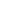 Օգնականը քայլ առ քայլ ցուցադրում է խնդրի լուծումները և դասի բացատրությունը ԳՐԱՏԱԽՏԱԿ դոկում10 րՆույնանման կարծիքները խմբավորում եմ, կատարում եմ հավելումներ  և շտկումներ։Ամբողջ խոսակցությունը հանգում է հետևյալ գաղափարին.Գ1․ Նշված գործողությունները հանդիսանում են գծային ալգորիթմներ։ Գծային են կոչվում այն ալգորիթմները, երբ գործողությունները կատարվում են միշտ միևնույն հաջորդականությամբ` վերից վար, յուրաքանչյուրը միայն մեկ անգամ:Գ1 Հ1/ Իսկ այժմ կարո՞ղ եք նկարագրել այնպիսի իրավիճակ, երբ գործողությունների հաջորդականությունը կախված է որոշակի պայմանից։Որպես օրինակ ներկայացնում եմ լուսացույցի առկայության դեպքում փողոցը հատելու իրավիճակը։Եթե (if) լուսացույցը ցույց է տալիս կանաչ լույս, ապա        անցնել փողոցըԱյլապես՝ (else)        սպասելՏվյալ դեպքում հաջորդ գործողության ընտրությունը տեղի է ունենում ելնելով պայմանի կատարման արդյունքից։2րԽնդրում եմ յուրաքանչյուրին բարձրաձայն արտահայտել իր կարծիքը, որոնք առանց մեկնաբանությունների ու քննադատությունների գրառում եմ գրատախտակին։ Ինչ մտքեր եմ ակնկալում.Մ1 Տարբեր օրինակներ կյանքից: Oրինակ` եթե ժամը առավոտյան 8-ն է, ապա պետք է դուրս գալ տնից և գնալ դպրոցայլապես՝սպասելՕգնականը գրանցում է հնչող մտքերը3րԵրեխաներից յուրաքանչյուրին բաժանում եմ առաջադրանք, ընթացքում շրջելով ստուգում եմ աշխատանքի արդյունքը։Յուրաքանչյուր աշակերտին բաժանում եմ ճյուղավորված ալգորիթմի առաջադրանքը։ՊայմաններՕգնականը յուրաքանչյուրին ուղարկում է առաջադրանքը5րԱմփոփում եմ դասը «Ի՞նչ սովորեցինք» քննարկմամբՀանձնարարում եմ տնային աշխատանքՏնային աշխատանքԱռօրյա կյանքից առանձնացրեք ձեր կողմից հաճախակի կատարվող գործողություններ և կազմեք դրանց հերթականության կատարման աղյուսակները։ 5 ր